План  НОД (для родителей, дома) Область «Познавательное развитие» раздел «Ознакомление с природой»во 2 младшей группеТема: «Кто живет в подводном мире»Цель:Закрепить знания детей о море и морских обитателях, ихвнешнем виде, питании, передвиженииРазвивать речь, наблюдательность, мыслительную активность,мелкую моторику рук.Обогащать словарный запас: морские обитатели, морская черепаха, морская звезда, осьминог, краб, коралл, водоросли и т. ДМатериал: презентация, смотреть на сайтеЗагадкаНаправо вода и налево вода,Плывут корабли туда и сюда.Но если захочешь напиться дружок,Соленым окажется каждый глоток. (Море)Беседа:- Сегодня мы с вами поговорим о море и морских обитателях.дети вода в море соленая, а в реках и озерах вода пресная.-Дети, а мы какую воду пьем? (ответ детей)- Без воды человек жить не может: он ее пьет, готовит пищу, умывается, стирает, убирает свое жилище. Людям требуется много воды.- Вода очень нужна растениям, животным, рыбам – всему живому на Земле!- А что будет, если на Земле не будет воды – морей, рек, озер?- Погибнет все живое вокруг, и погибнем и мы.А сейчас давайте сами отправимся на морское дно и посмотрим, кто еще  живет в этом загадочном подводном мире (презентация) Основная часть.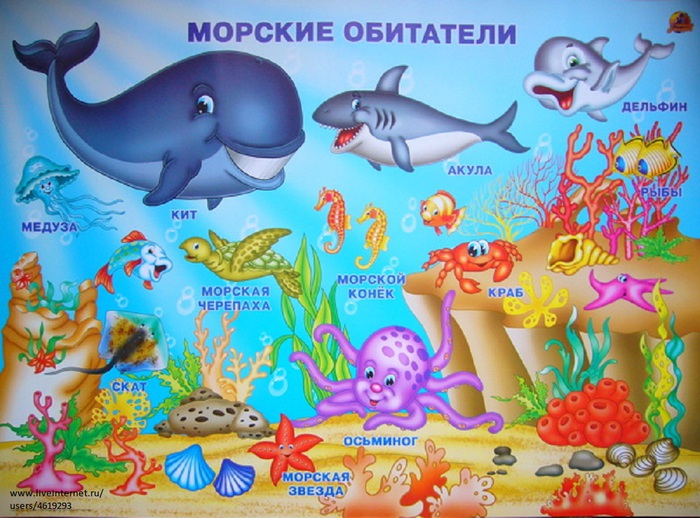 Вот мы и на морском дне. Море огромное, море синее, море теплое . Оно восхищает и удивляет. На морском дне растут целые заросли водорослей, есть красивые, разноцветные камни и волшебные раковины.  Чтобы узнать кто живет в море? Отгадайте, о ком я говорю: Крылья есть, а не летает,ног нет, а не догонишь (рыба).Скажите, как устроена рыба? (ответы детей - хвост, плавники, туловище, голова)- А чего у рыбы нет? (Шеи).- Каких морских обитателей вы знаете (ответы детей)- А теперь отгадайте загадки о морских 1. Через море – океан плывет чудо великанНа спине его есть кранИз него бежит фонтан (кит)Кит самое большое животное в мире. Он кормит своих детенышей молоком. Когда он плывет, в море виден фонтанчик воды.2. Понеслась о нем молва: Восемь ног, да и головаЧтобы всем страшнее былоВыпускает он чернила (осьминог) Правильно, осьминоги живут у самого дна, скрываясь между камнями или в подводных пещерах. Осьминог получил свое название за количество ног. Их ровно восемь.3. Над водой взметнулась глыбаЭто очень злая рыбаПоказала свой плавникИ опять исчезла вмиг (акула).Это большие, быстрые и зубастые рыбы. Зубы у них - в шесть рядов, и острые, как пила. Кожа этих рыб покрыта чешуей и острыми шипами. Встречаться с этой рыбой очень опасно.5.Ты уже дружок конечноЧто-то слышал обо мне.Я всегда пятиконечнаИ живу на самом дне (морская звезда)Эти животные - хищники. Питаются звезды моллюсками. Они постоянно ползут по морскому дну, только очень медленно. Движутся они с помощью ножек с присосками. У звезды 5 лучиков.6. Только мимо нас проплылиПоиграли и уплылиСреди волн мелькают спиныДети, кто это? (Дельфины)Дельфин – очень умное млекопитающее, он добрый и обаятельный и очень любит детей.- Как мы можем назвать их всех вместе?Если дети затрудняются, то воспитатель, с помощью наводящих вопросов, выясняет, где они живут-обитают. Они обитают в море. Значит, они морские обитатели.- Молодцы, с этим заданием справились. Теперь предлагаю немного подвигаться.Физ. минуткаРыбка рыбке говорила.Плавничками шевелила:«Чтобы быть здоровой, гладкой,Будем делать мы зарядку.Хлоп направо, хлоп налево,Мы стройны, как королевы!Будем хвостиком вилять:Раз, два, три, четыре, пять!Два подскока, три хлопка,Головою два кивка».(Все слова сопровождаются движениями, которые показывает воспитатель, а дети повторяют.)Молодцы! А впереди у нас - новые приключения. Наше путешествие продолжается.В нашем подводном мире живут не только самые разные животные и рыбы-А вы знаете кто еще живет на дне морском? - (ответы детей) - растения.Воспитатель: Да, разные растения: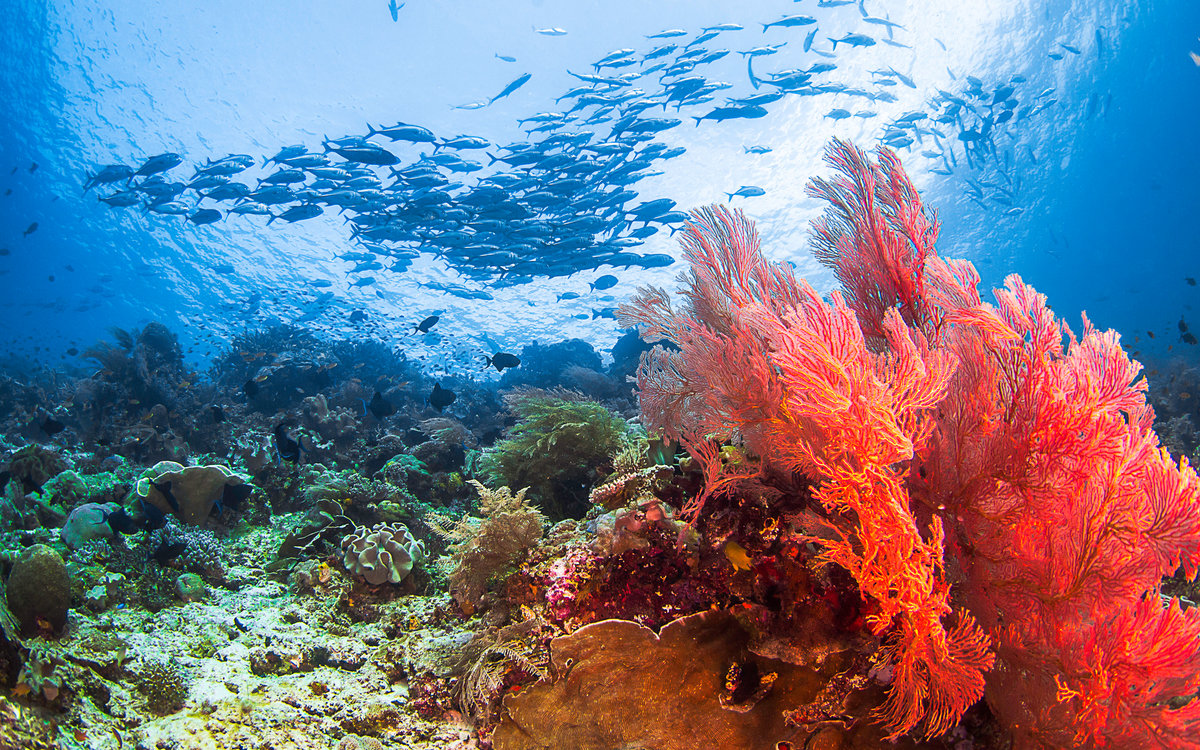 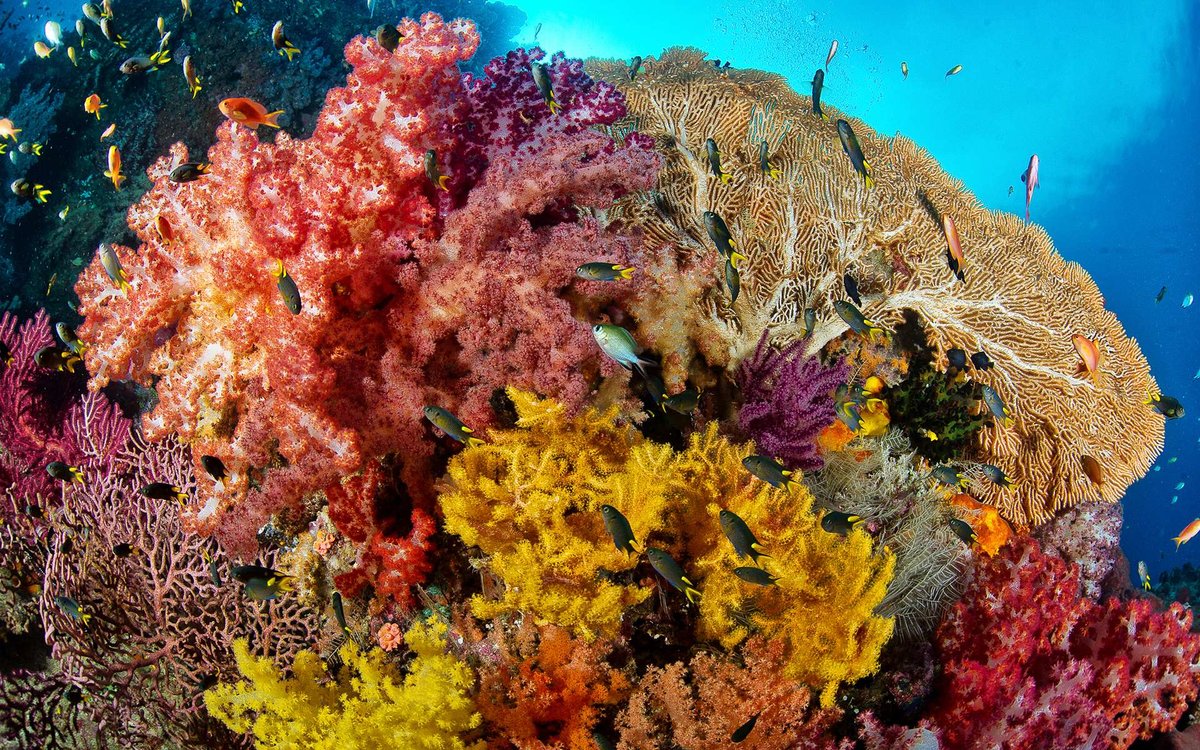 Водоросли - это водные растения. Они растут на самом дне, как трава на земле. Колышутся водоросли под водой, создают уютные места обитания для рыб и животных морей. Они выделяют много кислорода, которым дышат обитатели морей и океанов. Морские водоросли — это также основной источник пищи для них.- А какие здесь красивые кораллы. На что они похожи?Дети: На деревья, на цветы, кустарники.Ребята, посмотрите внимательно на картинку № 1 и скажите: «Где у нас находится кит?Дети: Над водой.- А где находится морская звезда? Дети: На дне.-Где находится морской конек? Дети: На дне.-Где расположились моллюски? Дети: На камнях.- Молодцы! А где же живут все наши животные и рыбы? Дети: В подводном мире, в море.Пальчиковая гимнастика «Рыбки»:Рыбки плавали, ныряли – Ладошки сложить вместе, изображая плавающих и ныряющих рыбок.В чистой тепленькой воде. - Обеими руками изображаете волны.То сожмутся, - Плотно сжимаете пальцы рук.Разожмутся, - Растопыриваете пальцы в стороны.То зароются в песке. - Одну ладошку складываете в кулачек, а другой ладошкой ее накрываете. Как будто рыбка зарылась в песке.Рефлексия:Где мы с вами были сегодня?Кого мы там встретили?Что больше всего вам понравилось?Спасибо вам ребята, что мы так весело и увлекательно мы провели время